UNDERGRADUATE CURRICULUM COMMITTEE (UCC)
PROPOSAL FORM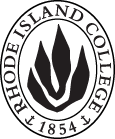 Cover page	roll over blue text to see further important instructions: please read.N.B. DO NOT USE HIGHLIGHT, JUST DELETE THE WORDS THAT DO NOT APPLY TO YOUR PROPOSALALL numbers in section (A) need to be completed, including the impact ones.B.  NEW OR REVISED COURSES    DELETE THE WORDS THAT DO NOT APPLY TO YOUR PROPOSAL within specific categories, but do not delete any of the categories. DO NOT use highlight. Delete this whole page if this proposal does not include a new or revised course.C. Program Proposals   complete only what is relevant to your proposal Delete this whole page if the proposal is not revising, creating, deleting or suspending any progam.D. SignaturesD.1. ApprovalsChanges that affect General Education in any way MUST be approved by ALL Deans and COGE Chair.Changes that directly impact more than one department/program MUST have the signatures of all relevant department chairs, program directors, and relevant dean (e.g. when creating/revising a program using courses from other departments/programs). Check UCC manual 4.2 for further guidelines on whether the signatures need to be approval or acknowledgement.Proposals that do not have appropriate approval signatures will not be considered. Type in name of person signing and their position/affiliation.Send electronic files of this proposal and accompanying catalog copy to curriculum@ric.edu and a printed or electronic signature copy of this form to the current Chair of UCC. Check UCC website for due dates.D.2. AcknowledgementsA.1. Course or programECED 440: Building collaborative relationships through coachingECED 440: Building collaborative relationships through coachingECED 440: Building collaborative relationships through coachingECED 440: Building collaborative relationships through coachingReplacing A.2. Proposal typeCourse:  creation Program: revisionCourse:  creation Program: revisionCourse:  creation Program: revisionCourse:  creation Program: revisionA.3. OriginatorLeslie Sevey/Amy GrattanHome departmentElementary EducationElementary EducationElementary EducationA.4. RationaleThis course will serve as one of the several core courses for the proposed new ECED BS Concentration, Birth to Three, and be added to the Concentration in Community Programs. Understanding the importance of a Coaching Model to build capacity and support children, families, and practitioners is important to the overall knowledge and understanding of a candidate who strives to work with infants, toddlers, and their families. This course will serve as one of the several core courses for the proposed new ECED BS Concentration, Birth to Three, and be added to the Concentration in Community Programs. Understanding the importance of a Coaching Model to build capacity and support children, families, and practitioners is important to the overall knowledge and understanding of a candidate who strives to work with infants, toddlers, and their families. This course will serve as one of the several core courses for the proposed new ECED BS Concentration, Birth to Three, and be added to the Concentration in Community Programs. Understanding the importance of a Coaching Model to build capacity and support children, families, and practitioners is important to the overall knowledge and understanding of a candidate who strives to work with infants, toddlers, and their families. This course will serve as one of the several core courses for the proposed new ECED BS Concentration, Birth to Three, and be added to the Concentration in Community Programs. Understanding the importance of a Coaching Model to build capacity and support children, families, and practitioners is important to the overall knowledge and understanding of a candidate who strives to work with infants, toddlers, and their families. This course will serve as one of the several core courses for the proposed new ECED BS Concentration, Birth to Three, and be added to the Concentration in Community Programs. Understanding the importance of a Coaching Model to build capacity and support children, families, and practitioners is important to the overall knowledge and understanding of a candidate who strives to work with infants, toddlers, and their families. A.5. Date submitted2/14/17 A.6. Semester effective A.6. Semester effectiveFall 2017Fall 2017A.7. Resource impactFaculty PT & FT: This concentration would best be supported by a faculty position with specialization in B-3 issues, FT or PT and may require additional FT and/or PT faculty to meet the potential needs for traditional early childhood undergraduate students; and potential off-campus cohorts.This concentration would best be supported by a faculty position with specialization in B-3 issues, FT or PT and may require additional FT and/or PT faculty to meet the potential needs for traditional early childhood undergraduate students; and potential off-campus cohorts.This concentration would best be supported by a faculty position with specialization in B-3 issues, FT or PT and may require additional FT and/or PT faculty to meet the potential needs for traditional early childhood undergraduate students; and potential off-campus cohorts.This concentration would best be supported by a faculty position with specialization in B-3 issues, FT or PT and may require additional FT and/or PT faculty to meet the potential needs for traditional early childhood undergraduate students; and potential off-campus cohorts.A.7. Resource impactLibrary:NANANANAA.7. Resource impactTechnologyNo additional technology beyond Blackboard is required.No additional technology beyond Blackboard is required.No additional technology beyond Blackboard is required.No additional technology beyond Blackboard is required.A.7. Resource impactFacilities:No impact on facilities is expected beyond the availability of classroom space during typical teaching times.No impact on facilities is expected beyond the availability of classroom space during typical teaching times.No impact on facilities is expected beyond the availability of classroom space during typical teaching times.No impact on facilities is expected beyond the availability of classroom space during typical teaching times.A.8. Program impactThis proposed course is one of several courses within in the proposed new ECED BS Concentration Birth to Three, and it will be added to the Community Programs concentration, raising that total by three credits to 82.This proposed course is one of several courses within in the proposed new ECED BS Concentration Birth to Three, and it will be added to the Community Programs concentration, raising that total by three credits to 82.This proposed course is one of several courses within in the proposed new ECED BS Concentration Birth to Three, and it will be added to the Community Programs concentration, raising that total by three credits to 82.This proposed course is one of several courses within in the proposed new ECED BS Concentration Birth to Three, and it will be added to the Community Programs concentration, raising that total by three credits to 82.This proposed course is one of several courses within in the proposed new ECED BS Concentration Birth to Three, and it will be added to the Community Programs concentration, raising that total by three credits to 82.A.9. Student impactThis proposed course provides content that is not currently available at RIC or in the state.This proposed course provides content that is not currently available at RIC or in the state.This proposed course provides content that is not currently available at RIC or in the state.This proposed course provides content that is not currently available at RIC or in the state.This proposed course provides content that is not currently available at RIC or in the state.A.10. The following screen tips are for information on what to do about catalog copy until the new CMS is in place; check the “Forms and Information” page for updates. Catalog page.   Where are the catalog pages?   Several related proposals?  Do not list catalog pages here. All catalog copy for a proposal must be contained within a single file; put page breaks between sections. Make sure affected program totals are correct if adding/deleting course credits.A.10. The following screen tips are for information on what to do about catalog copy until the new CMS is in place; check the “Forms and Information” page for updates. Catalog page.   Where are the catalog pages?   Several related proposals?  Do not list catalog pages here. All catalog copy for a proposal must be contained within a single file; put page breaks between sections. Make sure affected program totals are correct if adding/deleting course credits.A.10. The following screen tips are for information on what to do about catalog copy until the new CMS is in place; check the “Forms and Information” page for updates. Catalog page.   Where are the catalog pages?   Several related proposals?  Do not list catalog pages here. All catalog copy for a proposal must be contained within a single file; put page breaks between sections. Make sure affected program totals are correct if adding/deleting course credits.A.10. The following screen tips are for information on what to do about catalog copy until the new CMS is in place; check the “Forms and Information” page for updates. Catalog page.   Where are the catalog pages?   Several related proposals?  Do not list catalog pages here. All catalog copy for a proposal must be contained within a single file; put page breaks between sections. Make sure affected program totals are correct if adding/deleting course credits.A.10. The following screen tips are for information on what to do about catalog copy until the new CMS is in place; check the “Forms and Information” page for updates. Catalog page.   Where are the catalog pages?   Several related proposals?  Do not list catalog pages here. All catalog copy for a proposal must be contained within a single file; put page breaks between sections. Make sure affected program totals are correct if adding/deleting course credits.A.10. The following screen tips are for information on what to do about catalog copy until the new CMS is in place; check the “Forms and Information” page for updates. Catalog page.   Where are the catalog pages?   Several related proposals?  Do not list catalog pages here. All catalog copy for a proposal must be contained within a single file; put page breaks between sections. Make sure affected program totals are correct if adding/deleting course credits.Old (for revisions only)NewB.1. Course prefix and number ECED 440B.2. Cross listing number if anyNAB.3. Course title Building Collaborative Relationships Through CoachingB.4. Course description Application of the coaching model to build capacity and support children, families, and practitioners in a variety of early childhood settings will be explored; along with principles of adult learning.B.5. Prerequisite(s)Admission to the FSEHD ECED Program/Concentration, Birth to Three or Concentration in Community Programs. Completion of ECED 302 and 332.B.6. OfferedSpring  | B.7. Contact hours 3 B.8. Credit hours3 B.9. Justify differences if anyB.10. Grading system Letter grade  B.11. Instructional methods| Lecture  | B.12.CategoriesRequired for major/minor  | Restricted elective for major/minor  | B.13. Is this an Honors course?YES  | NONOB.14. General EducationN.B. Connections must include at least 50% Standard Classroom instruction.YES  | NO  |category:NO |category:B.15. How will student performance be evaluated?Attendance  | Class participation |  |  | Papers  | Class Work  | B.16. Redundancy statementB. 17. Other changes, if anyB.18. Course learning outcomesStandard(s)How will they be measured?Candidates will be able to define and describe coaching, key components of a coaching model, and qualities of an effective coach.RI WKC: P6ArticlesDiscussion postsClassroom ActivitiesCandidates will develop an understanding of the importance of relationships in coaching and be able to describe the steps necessary in developing trust.NAEYC: 6c, 6dRI WKC: P2, P3, P6Coaching AssignmentDiscussion postsCandidates will develop an understanding of how to measure success in coaching and analyze data.RI WKC: P2, P3, P6Coaching AssignmentCandidates will develop an understanding of the characteristics of adult learners and be able to evaluate the needs of adult learners.NAEYC: 6c, 6dRI WKC: P6Research paperCandidates will demonstrate effective observation/visitation skills and strategies.NAEYC: 6c, 6dRI WKC: P2, P3, P6Coaching AssignmentReflective JournalsB.19. Topical outlineSession 1IntroductionsOverview of courseStudent ExpectationsWhat is Coaching?Session 2Qualities of an Effective CoachThe Coaching ProcessStructural OverviewTypes of CoachingSession 3InitiationGetting to Know your ‘Coachee’The Importance of CommunicationGetting to know your Coaching PartnerSession 4Joint PlanningCoaching ColleaguesAdult Learning
How to Document Coaching ActivititesSession 5ObservationObservation SkillsInterpreting observation dataSession 6Using Observation DataIntervention PlanningHow to Establish and Measure Learner OutcomesSession 7FeedbackHow to give helpful supportive feedbackSession 8FeedbackKeys to building learner capacitySession 9Cultural Considerations of CoachingDiversityOther considerationsSession 10Coaching FamiliesReal and Perceived BarriersSession 11Coaching ColleaguesStrengthening Professional RelationshipsSession 12Continuing the Coaching ConversationLearner OutcomesSession 13Virginia ResourcesHow to Establish and Measure our Own GrowthReflections from the FieldGuest SpeakerSession 14Sharing What we Have LearningCoaching PresentationsOld (for revisions only)New/revisedC.1. ContextAdding ECED 440 to the Community Programs concentrationC.2. EnrollmentsC.3. Admission requirementsC.4. Retention requirementsC.5. Course requirements for each program optionMajorMajorC.6. Credit count7982C.7. Other changes if anyProgram adds to 71 credit hours without General Education coursesProgram adds to 74 credit hours without General Education coursesC.8  Program goalsNeeded for all new programsNamePosition/affiliationSignatureDatePat CordeiroChair of Elmentary EducationDon HalquistDean of FSEHDTab to add rowsNamePosition/affiliationSignatureDateTab to add rows